Главное управление МЧС России по г. МосквеУправление по Новомосковскому и Троицкому АО1 региональный отдел надзорной деятельности142784, г. Москва, пос. Сосенское, п. Газопровод, д. 18, корп. 1Тел. +7(495)817-60-74, email unitao.1rond@yandex.ru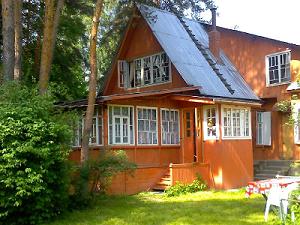 Правила пожарной безопасности в коттеджных поселках и садовых товариществах Садовые товарищества и коттеджные поселки прочно и основательно вошли в нашу жизнь,  ведь так приятно выехать из шумного мегаполиса и хоть ненадолго погрузиться в объятия природы, подышать свежим воздухом.  Но, как говорится, жизнь - штука непредсказуемая и всегда преподносит неожиданные сюрпризы, к сожалению, не всегда приятные. Мы говорим о пожаре. Самой частой и самой непредсказуемой причиной пожаров был, и к сожалению, остаётся человеческий фактор .  Помните, что находясь в загородном доме соблюдение правил пожарной безопасности - это гарантия сохранности имущества, здоровья и жизни.  Для обеспечения пожарной безопасности в коттеджных поселках и садовых товариществах необходимо строго придерживаться правил пожарной безопасности, а именно:- Каждый дом или коттедж должны быть оборудованы всем необходимым для тушения пожара: огнетушитель, контейнер с песком и лопата. - Проезды всегда должны обеспечивать свободный проезд пожарным машинам к месту возгорания.- Необходимо периодически инициировать проверку и ремонт электропроводки не только в своем доме, но и во всем садовом товариществе. - Прежде чем разжигать камин или печь следует убедиться в наличии тяги в дымоходе,  не оставляйте камин без присмотра, не ложитесь спать, если дрова не сгорели.- Большая часть пожарных происшествий в коттеджных поселках и садовых товариществах, происходит по причине алкогольного опьянения. Человек, находящийся под действием алкоголя, теряет бдительность и потенциально является угрозой и для себя и для окружающих.- Халатное отношение к своей безопасности может повлечь серьезные последствия не только для вас, но и для тех, кто вас окружает.Как говорят: относиться к спичке серьезно - смешно, относиться несерьезно - опасно.Не забывайте об аккуратном обращении с огнем, и ваш отдых всегда будет приятным и безопасным!Единый телефон вызова пожарных и спасателей 101, 01, 112Единый телефон доверия ГУ МЧС России по г. Москве +7(495)637-22-22 mchs.gov.ru - официальный интернет сайт МЧС России